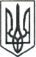 ЛЮБОТИНСЬКА МІСЬКА РАДАХАРКІВСЬКА ОБЛАСТЬ____СЕСІЯ ___СКЛИКАННЯРІШЕННЯ                                                                                                           проєктПро затвердження Соціальної програми розвитку фізичної культури та спорту на 2021-2023 роки    Розглянувши проект «Соціальної програми розвитку фізичної культури та спорту на 2021 – 2023 роки», відповідно до 26 статті Закону України «Про місцеве самоврядування в Україні», Регламенту Люботинської міської ради ____ скликання, Люботинська міська рада ВИРІШИЛА :Затвердити  «Соціальну програму розвитку фізичної культури та спорту на 2021 – 2023 роки» (додається).Координатором  «Соціальної програми розвитку фізичної культури та спорту на 2021 – 2023 роки» визначити  відділ у справах молоді та спорту.Відповідальним виконавцям забезпечити виконання заходів у рамках програми відповідно до своїх повноважень.Фінансовому управлінню Люботинської міської ради  здійснювати фінансування «Соціальної програми розвитку фізичної культури та спорту на 2021 – 2023 роки» на 2021 рік з межах затверджених асигнувань на 2021 рік.Контроль за виконанням рішенням покласти на заступника міського голови з питань діяльності органів ради Вячеслава РУБАНА та постійну депутатську комісію з питань освіти, культури, молоді, фізкультури та спорту. Міський голова                                                                                           Леонід ЛАЗУРЕНКОВід _____ грудня 2020р.м. Люботин     №___________________  